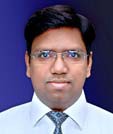 ABOUT MEResult driven IT professional  with 15+ years ofSUMIT GUPTASENIOR PROGRAM MANAGEREXPERIENCESKPMG	Sr. Program Manager, SAPDelhi,110085,IN+91‐9871152800gsumitg@gmail.com https://www.linkedin.com/i n/gsumitg/experience in SAP and ERP ecosystem and has rich experience in leadership roles, program/project management in advisory, implementation, support, etc.Gurugam, Haryana,IN2016 – PresentS/4 HANA Leader: Leading the S/4 HANA migration pursuit in the Northern India for multiple clients and chartering their roadmap.Service /Project Delivery: Managing the SAP ecosystem of multiple clients including support, CR and project in 24 X 7 model across various SAP Products like S/4, CRM, FIORI, SF, Concur etc.Account Management: Managing the project financials and SPOC for escalations.Driving Operational and delivery excellence in the organization.HCL TECHNOLOGIES LTD.	Technical SpecialistADDITIONAL INFOCitizenship:IndiaLanguages:EnglishHindiSKILL SETSProject Management Stakeholder ManagementDelivery Management Vendor Management People Management SAPNoida, UP,IN2009 ‐ 2016SIEMENS INFORMATION SYSTEM LTD,Gurugram, Haryana,IN2005 – 2009BHUSHAN STEEL & STRIPS LTDGhaziabad, UP,IN2004‐2005EDUCATIONDelivery Management: Leading the SAP / non‐SAP team of~60 consultants for Application Development Team.Consulting: Leading the SAP QM/DMS module in numerous projects and SME for international clients.SAP ConsultantConsulting: Design and implementation of SAP DMS and QM in end‐2‐end implementation in multiple domestic projects.Helped in presales and other phases of project like audits, review etc.Assistant EngineerWorked as core team for SAP implementation for the organization. Stabilized the project and implemented various improvement in the system.BITS, PILANI	Master of Science (MS) – Quality Management (QM)Rajasthan, IN	.2007 – 2009GGSIP UNIVERSITY	Bachelor of Technology (B.Tech.) – Mechanical andDelhi, IN2000 – 2004Automation EngineeringCERTIFICATIONPMI	Project Management Professional (PMP) USA2007 – 2020Axelos	ITIL V3.0USA